一、说明1 总则1.1 投标人应具备国家或行业管理部门规定的，在本市实施本项目所需的资格（资质）和相关手续（如果有），由此引起的所有有关事宜及费用由投标人自行负责。1.2 投标人对所提供的服务应当享有合法的所有权，没有侵犯任何第三方的知识产权、技术秘密等权利，而且不存在任何抵押、留置、查封等产权瑕疵。1.3 投标人提供的服务应当符合招标文件的要求，并且其服务质量完全符合国家标准和招标需求。1.4 投标人应如实准确地填写投标服务的技术参数等相关信息，因上述信息内容填写不完整、不准确，而导致投标文件被误读、漏读，由投标人自行负责，为此投标人需承担其投标文件在评标时被扣分甚至被认定为无效投标的风险。1.5采购人在技术需求或图片（如果有）中指出的标准以及参照的技术参数仅起说明作用，并没有任何限制性和排他性，投标人在投标中可以选用其他替代标准、技术参数，但这些替代要在不影响功能实现的前提下，并在可接受范围内接受偏离。1.6投标人在投标前应认真了解项目的实施背景、应提供的服务内容和质量、项目考核管理要求等，一旦中标，应按照招标文件和合同规定的要求提供相关服务。1.7投标人应根据本章节中详细技术参数要求，按照要求提供定制服务参加竞标。同时，请投标人务必注意：无论是正偏离还是负偏离，都不得与招标要求相差太大，否则将可能影响投标人的得分。一旦中标，投标人应按投标文件的承诺签订合同并提供相应的服务。1.8采购人委托开发软件（包括软件、源程序、数据文件、文档、记录、工作日志、或其它和该合同有关的资料的）的全部知识产权归采购人所有。投标人向采购人交付使用的软件系统已享有知识产权的，采购人可在合同文件明确的范围内自主使用。支撑该系统开发和运行的第三方编制的软件的知识产权仍属于第三方。如采购人使用该软件系统构成上述侵权的，则由投标人承担全部责任。1.9投标人认为招标文件（包括招标补充文件）存在排他性或歧视性条款，可在收到或下载招标文件之日起七个工作日内提出，并附相关证据。★1.10投标人提供的服务必须符合国家强制性标准。二、项目概况2项目名称浦东新区房屋征收全流程精细化管理平台3项目地点上海市浦东新区世纪大道2001号。4 招标范围与内容4.1 项目背景及现状根据本市《关于加快推进旧区改造、旧住房成套改造和“城中村”改造工作的实施意见》要求，市区两级要针对“两旧一村”改造工作要构建形成全过程更新信息系统，统合改造涉及地理、房屋、人员、征收等信息，以运行过程全覆盖动态监测、总体数据分析评估及时反映改造进展，赋能整体业务推进。浦东新区房屋征收《1+17》管控体系文件（2021版）其中第15号文件《关于加强浦东新区房屋征收信息化建设和管理的若干意见》中明确指出浦东新区房屋征收信息化建设和管理的主要内容，包括在区层面建立一套房屋征收全流程信息管理平台。为了更有效地发现问题、解决问题以及更全面地监管征收项目工作，需通过多个角度、多个平台对征收项目管理的核心数据进行整合、分析，将关键数据归类处理并突出显示，减少信息干扰，从而对包括项目进度、项目资金、房源、基地监控等在内的各种需求做出智能响应，并给出相应的结果与解决方案。连通各相关平台数据，在指挥大厅统一监控，如遇特殊事件可以做到及时发现，及时分发处理。因此，需要建设浦东新区征收全流程精细化管理平台，坚持问题导向，加强顶层设计，推动资源整合、注重协同保障，从体制机制、政策标准、流程规范、公开监督等多方面着手，对房屋征收补偿活动实施全方位、多维度的管控，构建依法、公开、高效、规范、廉洁的房屋征收工作管控体系，努力营造公平公正、规范有序、高效高质、和谐诚信、风清气正的良好氛围。4.2 项目招标范围及内容浦东新区房屋征收全流程精细化管理平台是浦东新区房屋征收管理部门以信息化作为技术手段的业务重构和整合，打破科层僵化，实现信息生态和业务生态的“两态融合”，促进房屋征收多源数据深度融合和创新业务流程重塑。主要招标内容：（1）通用模块功能：工作流服务组件、时限管理服务组件、表单服务组件、报表服务组件、空间服务组件等；（2）数据资源建设：基础库建设、专题库建设、数据迁移、数据共享与接口等；（3）项目全过程管理系统：项目库管理、前期工作管理、项目签约实施管理、行政程序管理、拆房项目管理、房源管理、资金管理、事务所及人员管理等；（4）两旧一村管理系统：点位库管理、实施项目管理、资讯管理、进度管理等；（5）智慧拆房监管系统：拆房公司管理、拆房人员管理、拆房基地检查管理、交房进度管理、拆房进度管理、拆房安全管理、拆房监管规则与算法等；（6）综合展示系统：房屋征收业务场景、两旧一村推进业务场景、地图数据库可视化展示、数据综合分析等；（7）移动端：移动端工作台、地图综合展示、征收项目管理、预警管理等等。4.3开发周期（交付时间）要求服务期限：开发周期（交付时间）为自合同签订之日起12个月内交付。（1） 开发阶段自合同签订之日起8个月内完成开发阶段，其中系统调研约1个月、深化设计约1个月、软件开发约4个月、软件自测约1个月、系统联调及测试约1个月。（2） 试运行阶段自合同签订之日起11个月内完成试运行阶段，即系统试运行（上线）约3个月。（3）验收阶段自合同签订之日起12个月内完成验收阶段，即系统测评、整改及验收约1个月。4.4 责任人和组织保障为保证项目可实施性以及保证项目进度，投标人在项目管理方面的经验和能力以及对该项目管理的设想和具体方法，涉及以下内容：项目小组：需成立专门项目小组，投入专业技术人员共同参与项目建设，统筹考虑项目建设的规划、组织和日常工作管理。项目例会：包含项目组内部例会，专题讨论会等。检查上一次例会以来的计划执行情况，布置安排下一次例会前的计划安排。对于拖延项目进度计划要求的工作内容，找出其原因，并及时采取有效措施保证进度完成。举行与项目建设方相关干系人的联席办公会议，及时解决项目实施过程中出现的问题。节点控制：明确项目的关键里程碑节点，并在达到每个里程碑时向采购人提交详细的进度报告。合理的项目建设团队：项目经理，项目组成员及项目组织结构, 包含项目经理、开发人员、测试人员和业务分析人员等；项目经理需具备相应资质，并负责全局的项目管理和决策。项目组成员除基本信息外，必须说明专业背景,相关资质和专长。组织和制度保障的完成情况以采购人书面确认函为准。4.5 质保期软件开发质量保证（免费技术支持）期为1年。质量保证期工作内容要求按照合同文件规定执行。质量保证期从项目验收通过并交付之日后起计。5 承包方式5.1 依据本项目的招标范围和内容，中标人以包质包量、包安全可靠的方式实施总承包。5.2本项目不允许分包。6 合同的签订6.1 本项目合同的标的、价格、质量及验收标准、考核管理、履约期限等主要条款应当与招标文件和中标人投标文件的内容一致，并互相补充和解释。7 结算原则和支付方式7.1 结算原则本项目合同总价不变，采购人不会因人工费、物价、费率、汇率或其他因素（不可抗力除外）的变动而进行调整。7.2 支付方式7.2.1 本项目合同金额采用分期付款方式，在采购人和中标人合同签订，且财政资金到位后，按下款要求支付相应的合同款项。7.2.2分期付款的时间进度要求和支付比例具体如下：（1）第一笔付款-预付款（30%）：在本合同签订后 30 日内，甲方向乙方支付货款；（2）第二笔付款-交货付款（50%）：甲方收到乙方关于系统初步验收报告、合同规定的有关资料、以及发票（经审核符合要求）后30 日内，向乙方支付货款，但该付款行为不构成对系统的验收；（3）第三笔付款-最终验收付款（20%）：甲方收到乙方的验收报告（由甲乙双方及有关部门签署）、合同规定的有关资料（一式二份）、发票正本（一份），以及质量保证金后30 日内，甲方向乙方支付剩余货款。7.3中标人因自身原因造成返工的工作量，采购人将不予计量和支付。7.4采购人不得以法定代表人或者主要负责人变更，履行内部付款流程，或者在合同未作约定的情况下以等待竣工验收批复、决算审计等为由，拒绝或者延迟支付中小企业款项。如发生延迟支付情况，应当支付逾期利息，且利率不行低于合同订立时1年期贷款市场报价利率。三、技术质量要求8 适用技术规范和规范性文件(1)《计算机软件需求说明编制指南》（GB/T 9385-2008）(2)《计算机软件文档编制规范》（GB/T 8567-2006）(3)《信息技术开放系统互联基本参考模型》（GB/T 9387）(4)《信息技术开放系统互联开放系统安全框架》（GB/T 18794）(5)《计算机信息系统安全保护等级划分准则》（GB/T 17859-1999）(6)《信息安全技术网络安全等级保护基本要求》（GB/T 22239-2019）(7)《信息安全技术网络安全等级保护安全设计技术要求》（GB/T 25070-2019）(8)《信息安全技术网络安全等级保护测评要求》（GB/T 28448-2019）(9)《信息安全技术网络安全等级保护测评过程指南》（GB/T 28449-2018）各投标人应充分注意，凡涉及国家或行业管理部门颁发的相关规范、规程和标准，无论其是否在本招标文件中列明，中标人应无条件执行。标准、规范等不一致的，以要求高者为准。9招标内容与质量要求9.1 软件开发工作清单软件开发工作清单说明：上表中所列为本次招标的主要工作内容，其中“●”标记的内容为本项目的核心工作内容，投标人不得减少核心模块。本项目建设内容除了上述功能外，还包括为了实现本系统功能所涉及的各平台对接产生的工作量。9.2 设计原则（1）统一标准本项目建设内容从全局出发，统一各系统的标准，对平台进行总体规划，统筹安排全局的服务管理和数据共享服务。（2）平台共用、资源共享健全和完善统一管理体制，如统一用户管理、统一服务管理、统一数据资源管理等。以房屋征收精细化基础设施为支撑，促进信息资源的广泛共享。（3）统一设计系统管理平台的建设必须在统一安排的原则下逐一落实，协调推进，在统一框架结构设计下，优先建设基础服务，加强与各业务应用系统交换服务的建设，并留有扩展接口，随着工作的深化和外部环境的变化，使系统的覆盖范围进一步扩大、功能逐步扩展、性能不断完善。（4）面向应用、需求牵引平台建设应坚持以需求为导向的原则，立足于房屋征收信息管理各业务应用系统的建设需求，紧紧围绕各业务应用模块建设的主要环节展开，以适应业务系统平台建设的发展要求。（5）继承性与共享性根据管理平台的数据需求，为各业务应用系统提供统一服务管理和通用工具的支撑，实现统一用户管理、统一身份认证、统一数据交换、统一资源目录等服务管理。（6）低耦合性与高内聚性平台功能模块的划分必须使系统的内部信息、功能等各方面的凝聚性较好。尽量减少模块之间各种不必要的数据、调用和控制联系，做到相对独立性。并将联系比较密切、功能近似的模块相对集中。（7）模块组件化系统开发要求按照组件化的开发模式，能实现专业与公共组件的灵活配置、添加、管理，满足不同业务应用的开发与运行支撑使用要求。（8）架构安全在项目的构思阶段就考虑其安全性的问题，在系统生命周期内应用系统安全工程和系统安全管理方法，辨识系统中的隐患，并采取有效的控制措施使其危险性最小，从而使系统在规定的性能、时间和成本范围内达到最佳的安全程度。9.3总体建设要求9.3.1 建设目标本项目的开发建设主要实现以下5大目标：（1）建设一套征收全过程管理系统，实现线上全流程动态管理；（2）完成对“两旧一村”改造项目的线上统筹推进和监督管理，为“两旧一村”改造项目的精细化管理提供保障；（3）实现对浦东新区房屋征收项目的拆房智能化监管，实现拆房工作协同监管，实时预警；（4）搭建一个综合展示系统，通过可视化、场景化的业务信息展示，实现信息实时可查，数据全要素覆盖；（5）通过移动端提升房屋征收管理效能，完成全区各房屋征收基地数据网，实现信息互联互通。9.3.2 系统框架建立“一套数据、一个平台、一个入口”体系，目标是打破“数据为单一系统服务”、“一个业务部门一个系统”、“不同渠道获取不同信息结果”的现状。按“板块-系统-模块-组件”的架构，打破房屋征收内部业务管理的数据壁垒，把过去分散、单一的审批行为串联起来，更加注重管理逻辑的引领，以业务逻辑关系识别信息组件，以业务开展方式融合信息模块，以业务价值取向整合信息系统，形成完整、关联、可灵活调整的“一套数据、一个平台、一个入口”体系。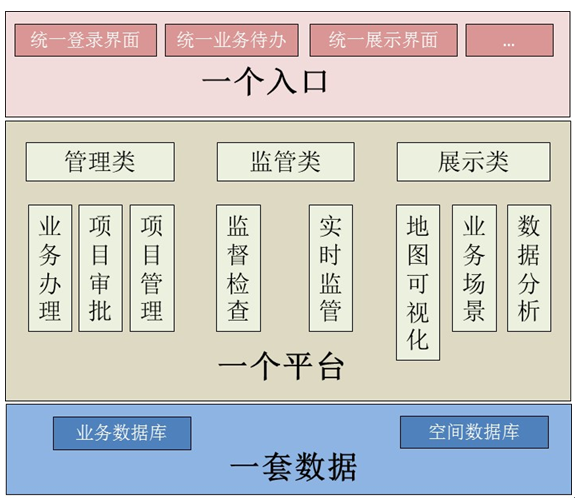 系统框架图9.3.3网络部署要求本项目应用系统的开发建设与部署，将主要基于浦东新区政务云的联通云信创环境，不再另外采购网络设备，具体以实际分配资源为准。浦东新区政务云是一个集中式的云计算平台，依托政务专网资源，为新区政务服务提供统一电子政务资源云平台。它不仅提供标准化、可扩展的云资源，还具备高安全性和高可用性。在信创环境下，政务云能够提供更高级别的信息安全保障。本项目政务云资源由浦东新区大数据中心的区政务云资源管理部门统一提供，系统软件由采购人根据相关要求统一提供，政务云及系统软件需由中标人负责协调使用。同时，针对应用不同，系统在互联网区域和政务外网区域应分别设计：（1）在互联网区域，应用共有IP服务，供系统的互联网用户进行使用。（2）在政务外网区域，系统部署在浦东新区政务云信创资源环境下，通过接口、网闸等手段互联互通。9.3.4安全实施要求系统建设要求参照安全等保二级要求建设。等级保护标准的应用安全要求主要有身份鉴别、访问控制、安全审计、剩余信息保护、通信完整性、通信保密性、抗抵赖、软件容错、资源控制等方面。要求系统建设在系统管理、安全管理、审计管理等方面进行设计与开发管理。9.3.5信创适配要求本项目建设方案应保证信创要求的适配。9.4 各模块具体要求系统各功能模块将信息资源进行融合，在技术上突出体验驱动、基于服务化的分层解耦，实现不通用户的系统使用和展示权限：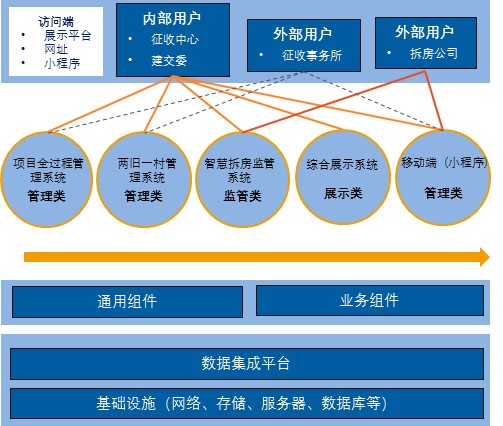 （1）用户连接前台面向各类型、权限的用户，构建差异化体验，但同时保障不同接触点呈现的兼容性和一致性。（2）服务化中台基于业务能力服务化，进行分层解耦，将应用分为管理类系统和监管类系统。在开发上，复用通用组件和业务组件，推进软件集约化建设。（3）稳健后台数据层采用业界实践证明成熟稳定的架构，并逐步建立全局统一的数据规范标准、数据质量要求、安全管控和数据审计，确保数据完整、准确和一致，为展示平台提供有力支撑。各模块具体要求如下：9.4.1通用模块通用模块主要是为统一系统入口和用户角色，简化了业务操作流程，同时强化了系统的安全性和可扩展性。通过实施此模块，来提高工作效率，降低管理成本，并在确保信息安全的基础上，促进跨部门和跨单位的协同工作。（1）基本功能主要包括：统一入口、统一用户角色管理、统一授权管理、工作流服务组件、时限管理服务组件、表单服务组件、报表服务组件、空间服务组件、文件服务组件、配置管理、应用管理、消息推送和安全管理。统一入口统筹浦东新区房屋征收相关管理部门（建交委征管处、征收中心）以及征收事务所、拆房公司的组织、用户管理，建立统一的登录入口，统一工作界面和统一消息提醒，建立统一安全管理体系，所有应用系统都通过统一入口进入。统一用户角色管理用户将不再局限于征收委办的内部用户，在原有用户的基础上，将用户范围扩大到外部单位（征收事务所、拆房公司），实现用户信息生命周期管理及统一管理。统一授权管理平台对数据的增删改查、流程中的通过与退回等等，要求通过对不同角色配置不同的权限，将整个平台中的用户细分成多个部门，实现线上多部门协同办公。工作流服务组件工作流服务组件为系统工作流应用的流程定义、流程实例操作、工作项办理以及流程按规则流转与流程管理监控提供统一的服务接口时限管理服务组件时限管理服务组件主要提供系统时间配置管理、时限规则的定义以及时间计算。表单服务组件表单引擎为表单定义、表单运行、表单权限控制以及表单打印提供统一应用服务接口。报表服务组件自定义应用开发框架报表采用专业报表工具，应用最广泛的报表定制和开发工具，提供定制的报表设计工具，可满足绝大多数、相对不复杂的用户报表定制需要。空间服务组件空间服务组件提供属性查询服务、范围查询服务、模糊查询服务、精确查询服务、综合查询服务等。文件服务组件文件服务组件提供文件数据服务、文件元数据服务、文件目录服务、文件操作服务、文件检索服务等。配置管理对收件清单和内容进行管理。可以配置收件项，一般包括用户信息、申请信息、附件资料信息等。支持填入和上传文件等。对项目业务管理的审核意见进行统一管理，并定义常用审核意见，便于提高审核效率。对业务各类属性数据对象、图形数据对象的元数据进行配置和管理，并通过发布服务供其他模块使用。查询配置与应用，自定义应用开发框架查询配置是自定义应用开发框架基本及常用功能。应用管理支持管理员在对用户发布的应用管理和展示。根据条件对应用进行列表展示及查看应用详情与删除。消息推送设置产生消息的类型：邮件，手机等消息推送方式。设置是否通知发起人。设置节点消息模板格式。安全管理参照安全等保二级技术要求，在系统管理、安全管理、审计管理等方面进行设计。9.4.2数据资源建设以“谁生产、谁管理、谁更新”为原则，利用业务管理各节点产生的数据和数据产品资源，对数据进行深入加工，形成以房屋征收数据为核心的汇总统计、应用分析，综合评价等多样化的专题数据，并纳入各类数据库，不断扩大管理平台的数据资源。（1）基本功能主要包括：基础数据库建设、专题数据库建设、数据迁移、以及数据共享与接口。1）基础数据库建设包括房屋征收项目库、件袋信息库、房源信息库、行政审理信息库、流程信息库、拆房基地信息库、地理信息库、人员信息库、资金信息库、附件文档库、物联感知数据信息库等建设。房屋征收项目库建设：本项目的业务核心基础库，根据房屋征收项目的类型，进行房屋征收库的建设。包括项目编码、项目名称、项目类型、项目性质、项目主体等。件袋信息建设：房屋征收项目的基础业务数据，房屋征收的核心管理内容是对被补偿人的补偿信息的监管。包括件袋编号、件袋状态、件袋类型等。房源信息库建设：整个房屋征收过程中重要的管理数据，对房源的标准化管理有有助于提升房屋征收项目顺利推进和实施。包括房源编号、征收项目、小区名称、小区类型等。行政审理信息库建设：对未在签约期内签约，进入行政程序的被补偿人进行全过程跟踪。包括项目名称、房屋坐落、审理状态、经办人、授理时间等。流程信息库建设：通过对征收业务部门的深入调研和需求整理，平台以实际业务流程为模板，制定个性化业务工作流程。拆房基地信息库建设：对房屋征收的拆房进行精细化管理，需对拆房项目进行标准化设置。包括拆房项目名称、项目类型、拆房单位等各类信息。地理信息库建设：空间数据包括地图数据、影响数据和属性数据。将整合征收项目等对象的地理空间信息，并结合卫星影像底图或电子道路底图，将矢量信息和图像信息进行空间叠加分析，挖掘更多空间信息价值。人员信息库建设：对平台中用户信息进行统一管理，形成业务人员信息库。资金信息库建设：资金监管是整个房屋征收项目的重要环节，对项目资金的标准化建设，对房屋征收项目的风险管控有着重要的作用。包括项目名称、总投资、资金来源、收款单位等。附件文档库建设：建设房屋征收项目附件文档库，将各类项目的文件进行统一管理，实现用户可以快速获取项目的附件资料。包括征地范围地图、建设单位选址意见书、房屋土地权属调查报告书等。物联感知数据信息库建设：物联数据库将包含了监控摄像头、扬尘传感器产生的图像数据和状态数据。2）专题数据库建设包括月报数据库、拆房预警数据库、行政审理预警数据库、绩效考核数据库、历史分析数据库、算法模型测算库等。月报数据库建设：月报数据是对房屋征收项目的各类信息进行统计汇总，通过不同维度的数据统计，实现对新区房屋征收项目的实施进展情况。包括月报时间、集土项目办理数量、国土项目办理数据、签约启动数量等。拆房预警数据库建设：平台中将采用监控图像识别、扬尘传感器预警等智能分析手段。并作为智能分析数据保存至后台数据库中，为后续智能预警提供数据支持。行政审理预警数据库建设：通过对行程审理程序的业务流程梳理，根据不同节点的时间预警规则进行标准库建设。包括项目名称、被征收户、具体补偿方案预警、协调会预警、责令交地预警等。绩效考核数据库建设：通过对用户单位在平台中的业务数据沉淀，通过对应的绩效考核指标体系对各组织进行考核评价打分。包括组织、检查记录、检查项、扣分、分值等。历史分析数据库建设：对浦东新区房屋征收项目的补偿情况进行历史数据积累，通过对历史数据的分析，实现对项目的决策提供支持。包括区域、区域等级、土地使用权基价、价格补贴等。算法模型测算库：通过对历史数据进行分析，通过历史数据库的分析，实现对未来项目的补偿标准进行模拟，形成算法模型数据库。包括项目名称、项目类型、项目户数、小区名称、小区类型、房屋数量、高层市场价、多层市场价、预测安置均价、预测市场均价等。3）数据迁移目前浦东新区房屋征收（协议置换）信息管理系统已有部分项目数据和业务数据，包括表单数据、附件数据、项目数据、用户数据、空间数据和房源信息数据。投标人需要根据本项目系统的建设要求，从新、老房屋征收业务机制融合角度考虑，对历史数据的收集、梳理，提炼业务数据标准，通过融入新技术手段，可进一步提升数据质量，并最终形成主数据。数据迁移的最终目的是将原有各业务系统数据迁移至本期系统符合国产化需求的数据库中。数据整理，将原有各业务系统数据整理为系统转换程序能够识别的数据。数据转换，将整理后的数据，依照对照表的要求进行转换，并写入到新系统。数据迁移，将正式运行环境中的后台数据库迁移至新数据库中的过程，历史数据迁移过程中，确保原有业务数据完整的同时，通过梳理元数据、提升数据质量、数据集成等技术手段，保证历史数据与新系统的对接。投标人需对原浦东新区房屋征收（协议置换）信息管理系统中的业务数据做数据迁移，并提供可行的数据迁移技术方案。4）数据共享与接口新区范围内的相关业务系统平台预留接口，包括新区大数据中心、城运中心平台、建交委各个业务部门以及跟房屋征收业务相关系统的数据打通，实现系统与其他相关业务平台进行数据的共享与整合。主要包括与建交委智慧综合管理平台、浦东新区三网融合平台系统、浦东新区住房保障系统、征收基地电子签约系统、物联网设备系统等系统的数据共享与对接。具体要求见（2）接口要求。（2）接口要求1）支持建交委智慧综合管理平台接口进行数据对接。上游：建交委智慧综合管理平台接口；下游：浦东新区房屋征收全流程精细化管理平台。数据协议：TCP/IP数据频次：每月对接形式：中间库同步对接内容：年度项目办理数量、年度启动签约数量、年度清盘数量和清盘周期等数据。2）浦东新区住房保障系统接口对接。上游：浦东新区房屋征收全流程精细化管理平台；下游：浦东新区住房保障系统接口。数据协议：TCP/IP数据频次：每天对接形式：API接口对接内容：征收项目的房源调情况和房源使用数据。3）浦东新区三网融合平台数据对接上游：浦东新区三网融合平台；下游：浦东新区房屋征收全流程精细化管理平台。数据协议：TCP/IP数据频次：每月对接形式：中间库同步对接内容：年度项目办理数量、年度启动签约数量、年度清盘数量和清盘周期等数据。4）基地电子签约系统接口对接。上游：浦东新区房屋征收全流程精细化管理平台；下游：基地电子签约系统接口。数据协议：TCP/IP数据频次：每天对接形式：API接口对接内容：签约件袋数据、安置房源数据、补偿数据数据。5）物联网设备对接。上游：浦东新区房屋征收全流程精细化管理平台；下游：物联感知设备中台。数据协议：TCP/IP数据频次：发现问题预警时对接形式：API接口对接内容：物联设备感应数据、预警数据。6）视频流数据对接。上游：浦东新区房屋征收全流程精细化管理平台；下游：视频流数据中台。数据协议：TCP/IP数据频次：实时对接形式：API接口对接内容：视频流地址数据。（3）工作流程要求本项目要求将各用户负责维护各自数据更新，数据汇集后通过统一标准形成数据资源体系。资源体系中的数据经过数据管理和处理工具进行数据资源管理，同时一部分数据经过数据抽取、加载和转换，形成的分析结果以及房屋征收信息数据库中其他数据，以数据接口服务的方式实现数据应用服务。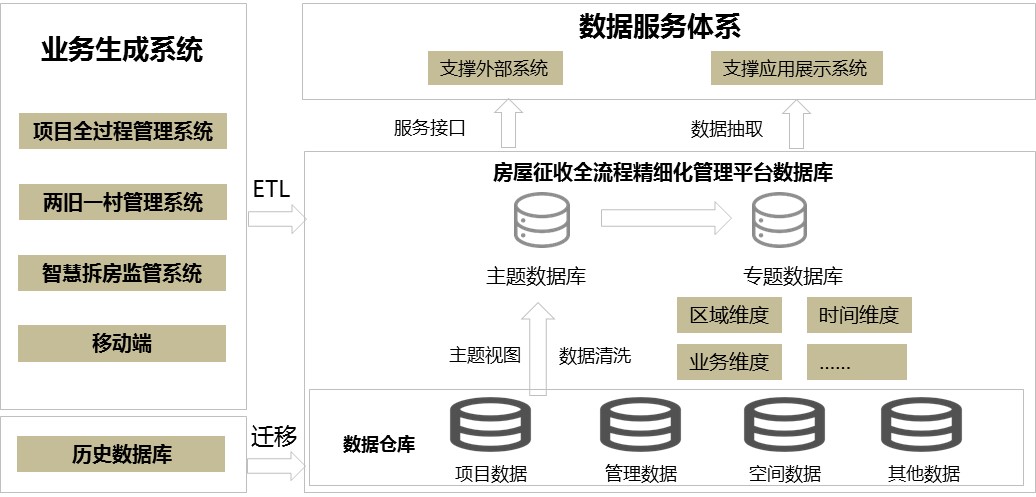 9.4.3项目全过程管理系统围绕征收项目，以“1+17”（2021版）作为征收业务管理蓝本，提高征收工作的时效性,保证征收成果高质量、低风险，立足“速度、成本、稳定”辩证统一，以要素管理、精细化管理、标准管理、联动管理为核心形成机制方案，落实房屋征收“全生命周期管理”相关工作。（1）基本功能系统主要实现项目库（计划入库）管理、前期工作管理、项目签约实施管理、行政程序管理、拆房项目管理、房源管理、资金管理、事务所及人员管理等建设工作。1）项目库（计划入库）管理全过程管理系统围绕征收项目实际工作全流程规范，制定一系列功能模块和流程审批环节。从项目类型来看，征收项目分为国有土地征收和集体土地征收，两种项目类型在实际操作中存在一定的差异，平台根据两种项目类型的特点对数据结构、表单、流程、权限等都进行了定制化的设计。具体包括房屋征收项目管理、年度计划管理、项目全过程精细管理、业务流程信息管理、节点跟踪管理、项目报表导出等功能。2）前期工作管理在前期工作准备中产生许多基础信息和电子文档。涉及征收对象的基础信息，将作为签约的数据基础，进行规范化、标准化的处理。在前期工作中，平台为许多重要文件提供了管理支持。具体包括前期工作信息管理、人口认定管理、内部流转审批管理、口径审批管理、流程控制、项目预警、审批表单打印、项目附件文件管理、前期信息报表导出等功能。3）项目签约实施管理通过与电子签约软件的打通，将实时同步新区范围内征收项目的签约信息。具备包括项目签约信息管理和签约信息报表导出等功能。4）行政程序管理实时同步签约数据，提醒管理部门对裁决补偿的进度风险把控。具体包括审理项目信息管理、审理件袋信息管理、行政程序预警管理和审理信息报表导出等功能。5）拆房项目管理通过拆房项目管理，来对这个拆房项目进行有效的进度和推进管理。拆房项目信息管理、拆房产权人信息管理和数据筛选、批量导入和导出等功能。6）房源管理房源管理功能模块通过对征收项目的签约房源同步。包括征收房源信息管理、房源使用统计、房源报表导出等功能。7）资金管理资金管理模块是对房屋征收中专项资金的管理。包括资金信息管理、项目资金入账管理、项目资金申请审批管理、项目资金结算审批管理、流转单打印和报表导出等功能。8）事务所及人员管理通过对事务所和事务所人员的业务梳理，实现对事务所一事务所一档，和事务所人员一人一档的数据信息库。包括事务所信息管理、事务所人员信息管理、人员变动管理、绩效考核管理、项目经理考核管理、事务所和人员报表导出等功能。（2）工作流程浦东新区房屋征收的业务流程主要涉及集土征收和国土征收业务流程，两类征收项目会涉及各类的业务审批，投标人需要通过对这两类业务流程进行研究和分析，提供系统业务流程的技术解决方案，需提供业务流程的设计图和全过程管理的设计图，从而实现新区房屋征收项目的全过程信息化管理。1）集土征收业务流程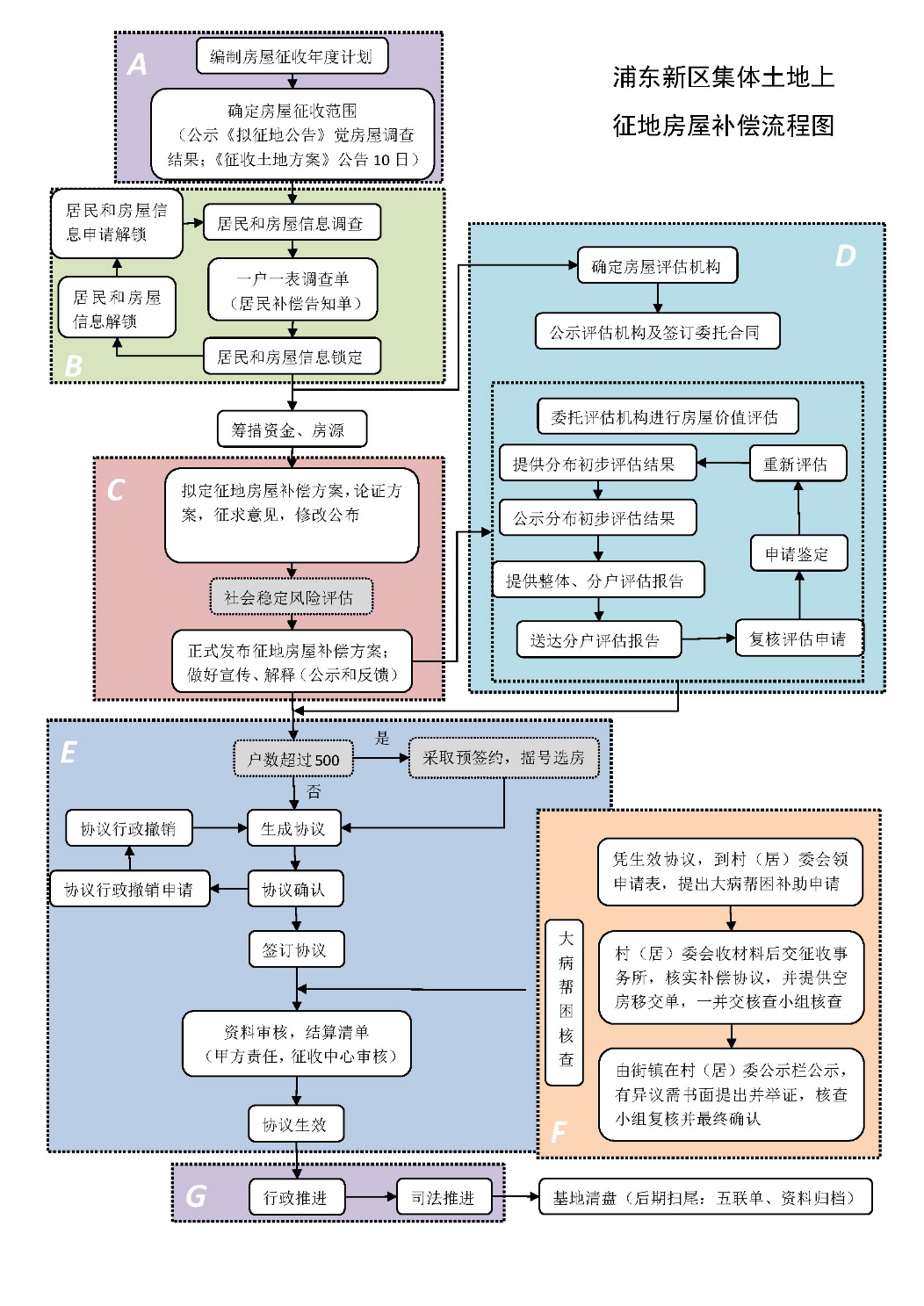 2）国土征收业务流程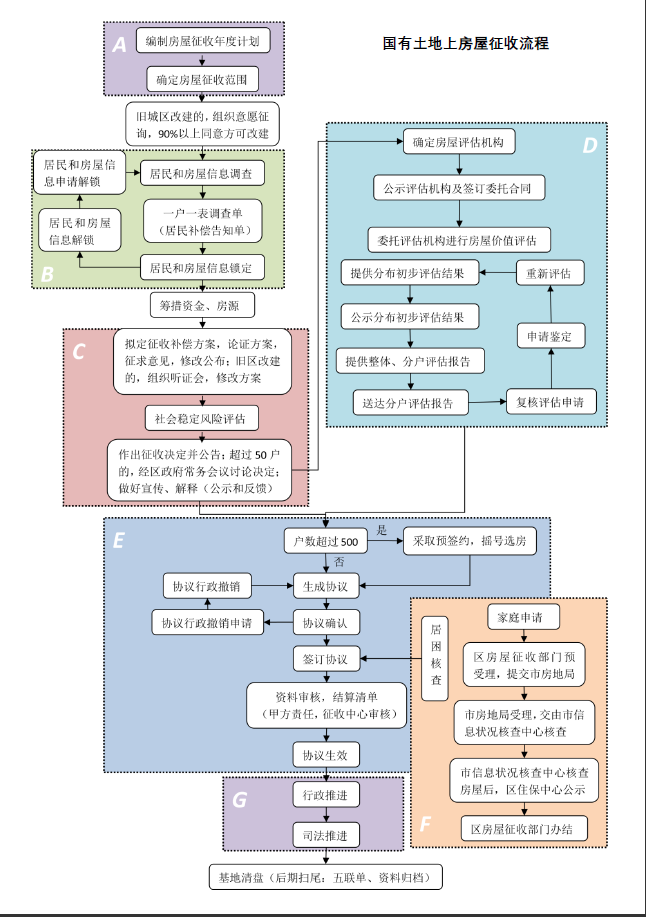 9.4.4 两旧一村管理系统根据浦东新区两旧一村摸底调查结果，建立一个点位基础数据库，结合拔点的实施路径，建立一个动态新增的实施项目库和征收项目库，通过接口打通，实施获取征收平台和电子签约系统的项目详细进度信息和签约信息，动态实时跟进新区的两旧一村进度。基本功能包括点位库管理、实施项目管理、资讯发布管理、报表管理。1）点位库管理点位信息管理，管理浦东新区“两旧一村”点位的基本信息，包括点位的字段设计、表单设计、新增点位、地图关联、编辑维护、多重组合查询等功能。计划库管理，管理浦东新区“两旧一村”点位的年度拔点计划，包括两旧一村点位年度拔点计划的新增计划、编辑维护、多重组合查询等功能。2）实施项目管理包括实施项目管理、规划情况管理、产出效益管理、实施路径管理、项目主体管理、填报管理和基地项目管理。实施项目管理：浦东新区涉及“两旧一村”点位的实施项目的基本信息和进度信息，包括通过列表形式进行统一管理，同时实现实施项目的增删改等功能。规划情况管理：将实施项目的规划情况进行统一管理。产出效益管理：产出效益是对已经实施的项目进行未来规划用地指标的梳理。实施路径管理：对项目的实施路径进行标准化梳理。项目主体管理：根据不同的项目主体对实施项目进行统一管理。填报管理：根据不同的用户权限，对实施项目的进度情况和业务阶段进行填报管理，同时跟移动端打通。基地项目管理：管理浦东新区涉及“两旧一村”点位的征收项目的基本信息，实时了解项目基地的现状情况。3）资讯管理包括项目咨询信息、拨点进度月报、征收进度月报等管理。项目资讯信息：展示项目资讯分类信息情况，同时提供新增、删除、修改和查询的功能。拔点进度月报：展示拔点进度月报的信息情况，提供新增、删除、修改、查询的功能，并提供上传和下载拔点进度月报附件的功能。征收进度月报：展示征收进度月报的信息情况，提供新增、删除、修改、查询的功能，并提供上传和下载征收进度月报附件的功能。4）进度管理对两旧一村的项目根据业务节点，进行项目阶段性统一化管理，可快速了解实施项目的进度情况，包括项目立项、受理、发证、启动和清盘等信息。 9.4.5 智慧拆房监管系统智慧拆房监管系统主要对拆房阶段的基地检查、拆房管理提供系统支持，实现开（复）工检查、基地检查、进度管理等。并结合计算机智能算法、物联发现、数据分析等手段，对拆房过程实现智能预警和监控，提高预警能力，保护拆房安全，保障项目推进。主要功能包括：拆房公司管理、拆房人员管理、拆房基地检查管理、交房进度管理、拆房进度管理、拆房安全管理、拆房监管规则与算法。（1）拆房公司管理包括拆房公司信息管理、筛选	查询、批量导入和导出等。（2）拆房人员管理包括拆房公司人员信息管理、角色管理、批量导入和导出等。（3）拆房基地检查管理将拆房基地的管理通过信息化手段进行管理，通过系统的手段可以有效减少人力对接的成本。包括开（复）工检查信息管理、基地检查审核、基地检查查询与批量导出等。开（复）工检查信息管理：开（复）工检查信息库可以方便管理部门对所有开工检查和整改情况进行查询和管理。基地检查审核：基地检查审核管理可以方便管理部门快速查询和了解拆房基地的检查情况，并对整改结果进行审核。基地检查查询与批量导出：查询基地的检查记录。系统支持开（复）工检查表导出。（4）交房进度管理交房管理模块的涉及主要是为了能够有效跟踪拆房项目的交房进展情况。包括交房管理信息管理、拆房进度信息统计、数据筛选及批量导出。交房管理信息管理：部门通过监管平台对交房情况进行查询、审核，实时掌握基地的交房情况，便于项目经理进行交房推进，便于决策者进行整体把控。拆房进度信息统计：在监管平台对交房情况进行自动统计，对每个项目自动计算交房率，便于管理部门快速掌握基地交房进度。数据筛选及批量导出：用户根据实际业务需要，可选择导出项目的交房率，也可以选择导出产权人的具体交房信息。（5）拆房进度管理拆房进度管理模块的涉及主要是为了能够有效跟踪拆房项目的拆房进展情况。包括拆房进度信息管理、拆房进度信息统计和报表导出等。拆房进度信息管理：管理每个在拆项目相关的产权人信息和拆房状态。拆房进度信息统计：监管平台对拆房情况进行自动统计。报表导出：用户根据实际业务需要，可选择导出项目的拆房率，也可以选择导出产权人的具体拆房信息。（6）拆房安全管理将拟建设的移动端、PC端和新区范围内各拆房项目基地中智能监控设备打通，通过视频算法，对拆房现场存在的安全隐患进行智能预警、预警推送及推送处置。包括管理安全管理、作业安全管理、消防安全管理、基地安全管理等。管理安全管理：实现管理安全的录入和查询功能，对管理到岗、安全交底、巡查到岗进行实时管理，管理部门如检查发现有问题的情况，可进行实时推送拆房项目经理，督促其整改。作业安全管理：实现作业的录入和查询功能，对施工警戒、安全帽佩戴、施工机械适配进行实时管理，管理部门如检查发现有问题的情况，可进行实时推送拆房项目经理，督促其整改。消防安全管理：实现作业的录入和查询功能，对危化品管控、易燃物管控、用电安全、消防安全和防台防汛进行实时管理，管理部门如检查发现有问题的情况，可进行实时推送拆房项目经理，督促其整改。基地安全管理：实现作业的录入和查询功能，对裸土覆盖、扬尘监控、噪音控制进行实时管理，管理部门如检查发现有问题的情况，可进行实时推送拆房项目经理，督促其整改。（7）拆房监管规则与算法基于不同的拆房智能预警项，分别对其制定不同的预警规则和算法，对拆房过程中的风险进行预警。包括视频监控算法、物联网设备监控算法和拆房进度算法等。视频监控算法：未戴安全帽预警。裸土未覆盖预警。物联网设备监控算法：扬尘噪音预警。拆房进度算法：基于拆房过程的超期预警项，设置不同的超期预警规则，发生超期现象时，推送给不同的接收主体，接受主体反馈相应的处置措施，通过整个闭环的预警处置流程，完成对项目进度的智慧监督。9.4.6 综合展示系统通过对房屋征收全要素、体征梳理，并通过智能化技术手段，对房屋征收业务场景进行全范围监管，实现对房屋征收项目全过程管理（签约，审理，拆房，清盘）和两旧一村项目全生命周期管理的一张图展现；通过GIS等手段将项目数据进行空间数据可视化落图展示，通过地图可视化展现将项目的各类信息通过空间维度进行快速的定位和查询。主要功能包括房屋征收业务场景、两旧一村业务场景、地图数据库可视化展示和数据综合分析。投标人需要提供对房屋征收的业务场景进行效果图的设计，从而体现投标人对房屋征收业务管理的精细化管控的理解。（1）房屋征收业务场景从业务角度出发，将数据与地块紧密绑定，以实现GIS地图、数据可视化、数据图表化等信息化服务，帮助各级用户更快、更直观地了解浦东新区项目整体状况。包括二三维地图空间展示、体征统计分析、房屋征收项目展示、房屋征收项目分析、审理件袋展示、审理件袋分析、事务所信息展示、事务所分析、事务所人员信息展示、事务所人员分析、拆房公司信息展示、拆房公司分析、拆房公司人员信息展示、拆房公司人员分析、赛马考核展示、监控视频展示、征收进度智能预警、拆房监管预警等。二三维地图空间展示：通过二三维地图场景将项目进行展示，通过项目的空间范围，以围栏的形式展现项目的范围，同时可以看到项目范围内的三维模型数据。体征统计分析：体征是与监管要素紧密结合，有比较明显的辨识度，能够体现应用场景的特点，能够反应行业或场景的整体监管范围、监管水平、监管力度的动态数据指标。房屋征收项目展示：对房屋征收项目进行整理、分类、统计等一系列操作，征收项目以街镇划分，又细分为国土征收、集土征收、协议置换以及居住与非居。以列表形式展示在库房屋征收项目基本信息，以图表形式将统计结果呈现，设置多个筛选条件，进行精确匹配，或者多条件模糊查询。项目统计功能也根据筛选后的内容动态统计。房屋征收项目分析：对房屋征收项目的业务字段和数据类型进行梳理，主要展现包括，项目两清率、签约率、交房率、货币化比率等分析查询信息。审理件袋展示：审理件袋管理是对所有审理中的件袋进行整合、统计、分类、统计等功能。展示可通过列表方式，同时支持设置多个筛选条件，进行精确匹配，或者多条件模糊查询。。审理件袋分析：对审理的件袋信息进行分类梳理和整合，实现审理件袋的一件袋一档的件袋分析。事务所信息展示：以列表方式展示事务所信息，包含对新区内征收事务所的所有基础信息的管理，如基础信息、绩效考核、在职人员等信息。事务所分析：将事务所基础数据、事务所人员数据、事务所项目经理数据和实施征收项目数据进行整合，实现事务所的业务分析。事务所人员信息展示：以列表方式展示事务所人员信息，主要包含对事务所在职人员的详细信息与统计。事务所人员分析：将事务所人员基础信息和征收项目信息进行关联绑定，实现事务所人员的人员分析。拆房公司信息展示：拆房公司信息管理是针对征收基地房屋拆迁主体拆迁公司进行管理与统计的管理。以列表方式展示拆房项目管理信息、拆房房屋管理信息，设置多个筛选条件，进行精确匹配，或者多条件模糊查询。拆房公司分析：拆房公司是拆房项目的具体实施方。平台会对这些拆房公司进行统一管理，收集拆房公司的基本信息，形成公司分析。拆房公司人员信息展示：以列表方式展示拆房公司人员信息，主要包含对拆房公司在职人员的详细信息进行管理与统计，支持设置多个筛选条件，进行精确匹配，或者多条件模糊查询。。拆房公司人员分析：拆房人员会负责具体的某个拆房项目，保证责任到人，并对相关人员进行考核，实现对拆房人员的监督管理，最终形成完整的拆房人员分析。赛马考核展示：分别建立征收事务所、拆房国企和估价机构行为规范日常评价考核标准，并同时将相关企业的考核结果与其业务承接进行挂钩。监控视频展示：对具备条件的征收项目接入摄像头视频信号进行展示，实现实时了解征收项目现场情况。征收进度智能预警：能及时对征收项目节点中可能发生的问题和已发生的问题进行提示和预警。拆房监管预警：通过后台的预警算法和规划显示项目发生的预警情况及处置情况，同时可以有效进行数据的推送、处置和预警。（2）两旧一村推进业务场景包括空间数据综合展示、航拍影像展示、任务管理分析、项目分类分析、产出效益分析、实施路径分析、项目主体分析、规划情况分析、统计分析、进度管理、进度分析、一点位一档、一项目一档、资讯展示、地图多级下钻、两旧一村专题图层展示。空间数据综合展示：通过地图为底座，将项目的不同信息通过可视化手段进行展现，包括展示点位、项目、统计信息等功能。航拍影像展示：通过项目点位进行无人机的拍摄，将拍摄成果进行空间标记，形成无人机点位图层，通过地图点击图层可打开无人机影像成果。任务管理分析：通过对“两旧一村”年度任务的梳理和业务管理需求，将“两旧一村”的年度任务进行目标设定，从而实现对各类项目实施达成率的考核，包括立项数量、签约启动数量等。项目分类分析：根据对实施项目的进度情况分类别对项目完成情况做对比分析。产出效益分析：根据项目的规划用地的信息，对未来项目实施完成后的产出效益进行分析。实施路径分析：实施路径只要是对项目的具体实施方向进行分析，包括像房屋征收、农民集中居住、五违等不同维度的分析。项目主体分析：对项目主体的分析，可以快速了解各主体的完成情况。规划情况分析：对项目规划情况的分析，可以实时了解两旧一村项目的规划覆盖情况等。统计分析：对年度已经启动的项目实施完成情况进行统计分析。进度管理：将已经立项受理的项目进行分五阶段统一管理，通过与移动端（小程序）项目填报接口的打通，实时显示项目进展情况。进度分析：进度分析主要是对项目实施的进度进行完成率的对比分析。一点位一档：在地图上展示点位基本信息和进度信息。一项目一档：在地图上针对具体的每一个项目的各维度信息形成可视化界面。资讯展示：通过在场景中设置资讯展示的板块，展示两旧一村项目的进展相关资讯。地图多级下钻：形成从全区到各镇到不同区域不同类型，显示不同层级数据。两旧一村专题图层展示：实现两旧一村专题图层的叠加分析。（3）地图数据可视化展示通过地理信息技术实现多维度分析功能，记录征收项目全周期的变化过程。包括项目空间信息库、一项目一档、多元条件查询、多图层叠加分析、地图操作、可视化统计展示等。项目空间信息库：通过对房屋征收项目的空间位置的落图。一项目一档：地图上点击项目红线可获知项目的具体信息及各类相关文件，从而在地图上形成一项目一档。多元条件查询：属性查询、空间查询。多图层叠加分析：通过图层的开关选择进行要素浏览，实现数据空间叠加分析。地图操作：浏览操作、测距测面。可视化统计展示：通过可视化技术将录入审核后的数据库信息进行可视化汇总分析。（4）数据综合分析包括多条件统计报表信息库、历史数据分析对比、市场房价数据库、算法模型预测等。多条件统计报表信息库：综合查询统计为用户提供各类的综合查询。用户也可以自主定制各类报表。历史数据分析对比：建立并设置数据历史库，将历史数据中的各种数据信息情况的各种指标进行同期对比和上一期对比。市场房价数据库：通过对市场房价数据的收集对征收安置房的安置价格设定提供有效数据支撑。算法模型预测：通过建立算法模型模拟，对于未启动的项目，通过大数据的综合模拟和算法比对实现对未实施项目的数据模拟，如项目征收成本的预测、评估价格模拟、货币化率预测和房源匹配模拟等功能，为管理者的决策提供有效数据支撑，同时对模拟的结果超出响应的阈值时，进行预警提示。9.4.7 移动端结合电脑端原有的业务流程，通过更简洁的人机交互终端应用，让每个参与者无论何时何地都可以追踪项目进展、流转审批。将拆房工作中需要在拆房基地现场进行实地办公环节，通过移动端（小程序）现场检查整改、现场交房等操作和管理，实现对拆房人员的上岗情况、拆房项目的项目进度、拆房基地的现场情况等一系列管理工作进行有效的管理。对于业务审批办理的相关工作需要现场办理、审查的业务，也纳入移动端（小程序）办理为项目参与者提供流程最小化、能效最大化的应用。（1）移动端工作台移动端（小程序）工作台，主要是为了方便用户操作，增强用户体验。（2）移动端地图综合展示在移动端（小程序）的地图界面中查看项目的空间信息和基本信息等数据，同时可以了解项目周边的情况。（3）移动端与服务端数据交互机制移动端（小程序）与WEB管理端通过网络进行数据的交互，支持双向推送和拉取信息。传输方式根据基础设施的保密要求进行设计与建设。（4）移动端安全与日志机制移动端（小程序）安全和日志体系对移动应用而言非常重要，需要从系统安全、应用安全和数据安全等方面分析，以帮助抵御网络攻击，保护应用数据和使用体验，通过日志体系，还可以定位崩溃、统计用户行为、发现代码运行问题等。（5）征收项目管理展示征收项目的进度总览情况，包括每个任务节点的责任主体、计划完成时间、实际完成情况，点击展示各个项目的详细进展情况。（6）征收项目一项目一档根据业务需求显示项目的一项目一档信息。可以显示项目的基本信息，包括项目名称、项目类型、征收实施单位、事务所项目经理和进度情况等信息。（7）进度填报管理用户在移动端扫码查看征收项目的基本信息，并填报相关进度信息。（8）流程审批管理对业务平台的审核流程，可以通过移动端进行操作，进行退回和通过等相关操作，提升业务审批的流程。（9）拆房项目管理展示拆房项目的进度总览情况，点击展示各个拆房项目的详细进展情况。（10）拆房项目一项目一档根据业务需求显示拆房项目的一项目一档信息。（11）拆房基地检查管理管理部门现场检查过程中，可以对基地的问题，进行描述，填写检查记录、上传照片等。（12）交房和拆房管理管理部门通过后台批量导入需要交房或拆房清单，交房人员通过移动端填写信息后提交审核确认，管理部门可以快速了解整个交房和拆房项目的进度。 （13）预警管理根据设定预警条件和规则，在项目触发预警条件时，会发送预警信息进行预警提示，通过亮灯等机制设定，进行项目的风险管控。（14）个人管理展示个人的用户信息、修改密码、信息统计和系统版本等信息。9.5 绩效目标要求9.6 性能及安全要求9.6.1 性能指标本项目建设的各应用系统之间联系紧密，需要进行数据或功能的相互调用，在性能上，对处理性能应满足如下要求：（1）稳定性指标1）系统有效工作时间：≥99%；2）至少5年内保存连续运行；3）一般故障处置时间2-4小时恢复；4）严重故障24小时内恢复。（2）并发支持指标。1）系统支持同时在线用户数：≥200人；2）并发数按同时在线用户数：≥25人。（3）响应指标1）对精确条件下查询，要求响应时间在3秒内；2）对于单类信息模糊条件查询，要求响应时间在3秒钟内。在线用户数、并发用户数与相应指标经第三方测评单位检测并出具正式的书面报告，测评所需费用由中标人承担。9.6.2安全指标（1）安全开发流程：要求软件开发全程遵循安全开发生命周期（SDLC），确保开发过程中识别并修复安全漏洞，以减少安全风险。（2）内外部用户权限管理：系统需实现细粒度的权限控制，针对内部和外部用户设置不同的访问权限。应用需要有功能，能够灵活地对用户角色和权限进行分配和调整。（3）安全审计与监控：应用服务器应具有完善的安全审计机制，能够实时或定期记录关键操作和异常事件。通过审计日志，能够追踪潜在的安全威胁，并提供报告和警报功能。系统安全应通过由采购人委托的第三方安全测评单位组织的测评。安全测评费用由采购人承担。10人员配备要求为保证项目的顺利实施和高质量完成，投标人需分配具备经验丰富的项目经理和技术人员承担本项目工作。具体来说，项目经理需要具备丰富的项目管理经验和相关资质证书；软件开发人员需熟练掌握主流编程语言；美工人员负责UI/UX设计并应具备相应经验；测试人员要负责软件质量保证并应具备相应经验；数据库管理员则需对数据库系统有深入的了解。这些要求旨在确保项目能在规定的时间内达到预定的质量标准。投标人需成立合理的组织机构，建立健全保障项目顺利实施的各项管理制度和质量保证体系，安排各项管理团队参加本项目的建设。请在技术方案中列出详细人员配置计划，包括人员姓名、年龄、学历、工作经验及本项目中的职责分工；并提供拟派人员的相关证明材料（包括但不限于学历、资质证书、职务职称等）。11质量标准及验收要求11.1质量标准11.1.1 中标人所交付软件系统应满足本项目合同文件明确的功能性、使用性要求。软件开发质量标准按照国家标准、招标需求确定，上述标准不一致的，以严格的标准为准。没有国家标准、行业标准和企业标准的，按照通常标准或者符合招标目的的特定标准确定。11.1.2 中标人所交付的软件系统还应符合国家和上海市有关系统运行安全之规定。11.1.3在软件开发启动之前，中标人应根据采购人需求进一步进行项目应用调研与开发前分析，双方对现拟需求、投标方案、运行目标及实施计划进行全面回顾与梳理，按实际可操作性进行必要调整，调整结果双方以合同附件形式增补生效。11.1.4软件必须具备自主可控以及数据安全的特性，以确保用户数据及隐私信息得到充分保护，阻止任何未授权访问和潜在攻击。验收阶段将对软件的安全性进行全面测试，这包括漏洞扫描、渗透测试和代码审查等环节。只有成功通过专业第三方测评机构的安全性测试并出具符合要求的安全测评报告，该软件才被视为安全可信。11.1.5软件应展示出优异的适应性和可扩展性，以适应各种用户需求和业务环境。在验收阶段，软件的适应性和可扩展性将接受全面的测试和评估，包括但不限于功能测试、集成测试和系统测试。仅当软件通过了适应性和可扩展性的检验，并获得专业第三方测评机构的测评认证并出具符合要求的软件测试报告后，才能认为该软件是可靠和适用。11.1.7 软件的用户界面需符合易用性标准；同时，软件各模块的界面风格应保持一致性。软件的查询结果输出方式应直观合适，以便用户轻松理解。11.2 验收要求11.2.1验收标准：本项目采用现场运行、测试验收方式验收，验收标准以符合招标文件、投标人的投标文件及相关附件所提供的功能性、使用性要求和采购人的要求为准。11.2.2中标人应在进行系统交付前5个工作日内，以书面方式通知采购人并向采购人提供完整的竣工资料、竣工验收报告及竣工图。采购人应当在接到通知与资料的5个工作日内安排交付验收。中标人在交付验收前应当根据约定的检测标准对本项目进行功能和运行测试，所有系统功能模块符合要求，以确认本项目软件能够正常运行，并初步达到符合招标文件中约定交付的规定。采购人有权委托第三方检测机构进行验收，对此中标人应当配合。11.2.3 软件系统达到验收条件后由中标人提出验收申请，采购人根据中标人提交的验收申请进行确认。验收由双方人员共同参与。同时中标人须提供软件文档（包括但不限于《用户需求说明书》、《系统概要设计说明书》、《系统详细设计说明书》、《测试报告》、《用户使用手册》、《数据字典》、《系统部署文档》）以及可安装的程序运行文件），软件文档部分的验收通过后，即视为初验通过。11.2.4 验收分初验和终验。初验通过且系统试运行达到规定时间，初验遗留问题已解决，中标人确认系统具备正常运行条件，即通知采购人系统已准备就绪，等待最终验收。当通过采购人和新区大数据中心组织的验收，采购人根据信息系统的技术规格要求和质量标准，对信息系统验收合格，签署验收意见。11.2.5中标人应按照招标文件、投标文件及其附件所约定的内容进行交付，如约定采购人可以使用和拥有本开发软件源代码，中标人应同时交付软件的源代码并不做任何的权利保留。所交付的文档与文件应当是可供人阅读的书面和电子文档。11.2.6 采购人在本项目交付后，应当在5个工作日内向中标人出具书面文件，以确认其初步达到符合本合同所约定的任务、需求和功能。如有缺陷，应向中标人陈述需要改进的缺陷。中标人应立即改进此项缺陷，并再次进行检测和评估。期间中标人需承担由自身原因造成修改的费用。11.2.7如果属于中标人原因致使系统未能通过验收，中标人应当排除故障，并自行承担相关费用，直至系统完全符合验收标准。以上行为产生的费用均由中标人承担。11.2.8如果由于采购人原因，导致系统在验收期间出现故障或问题，中标人应及时配合排除该方面的故障或问题。以上行为产生的相关费用均由采购人承担。11.2.9 如采购人同意本项目验收交付，应当在5个工作日内向中标人出具书面文件，以确认其初步达到符合本合同所约定目标的系统软件开发的需求、任务和功能。11.2.10如本项目连续3次终验未获通过，采购人有权取消合同，并按照合同约定的条款对供应商作违约处理。11.2.11自系统验收通过之日计算质量保证期，采购人享有中标人（30）天的系统试运行现场驻场服务期。该期间，中标人应提供采购人现场技术支持服务以应用解决系统运行期间可能出现的各类问题和进一步提供与完善软件运行水平。系统验收通过的日期为实际竣工日期。11.2.12项目验收后中标人还应向采购人移交除本章节第11.2.3款外软件开发过程中形成的其他文档资料。11.3 其它本项目应在验收前取得第三方安全测评和软件测试报告。安全测评公司由采购人指定，安全测评费用由采购人负责，不包含在本项目报价内；软件测评费由本项目中标人承担、包含在本项目报价中。12售后服务要求12.1软件运行保证在中标人驻场服务期满，提供免费技术支持服务期（质量保证期）内，负责本项目的维护工作，确保系统安全、稳定、正常地运行并对由于设计、功能的缺陷而产生的故障负责。提供每周7日×24小时响应维护服务。在此期间如发生系统运作故障，或出现瑕疵，中标人将按照售后服务的承诺提供保修和维护服务。中标人将通过以下三种服务方式进行技术支持：12.1.1 电话支持：客户通过拨打中标人指定的维护工程师电话，由中标人工程师进行电话支持。12.1.2 远程技术支持：在采购人保证服务器网络联通的情况下，通过远程诊断、电话支持、电子邮件等方式进行技术支持。12.1.3 现场支持：如果不能通过远程技术支持方式解决系统的技术故障，在用户提出现场支持要求后的24小时内，中标人将派遣工程师赶赴现场分析故障原因，制定故障排除方案，提供故障排除服务。12.2 软件维护要求12.2.1 质量保质期内，由采购人负责日常性管理工作，包括信息更新、数据维护和系统管理，中标人负责本项目所涉及的技术性维护，其工作范围为：软件日常运行维护、软件版本升级和错误更正；合同所界定的功能范围内的局部调整。12.2.2 当出现故障时，采购人应立即通知到中标人。如属于严重故障，中标人立即委派工程师进行处理；如属于一般故障，中标人委派工程师在一小时内开展问题处理工作；必要时到现场进行紧急处置。12.2.3 中标人在约定的时间内未能弥补缺陷，采购人可采取必要的补救措施，但其风险和费用将由中标人承担，采购人根据合同规定对中标人行使的其他权利不受影响。12.3 软件系统的培训要求12.3.1 中标人应提供对软件使用人员和管理人员的培训，培训内容包括软件的使用及维护培训，使受训者能够独立、熟练地完成系统运行维护与操作，实现依据本合同所规定的系统运行保障的目标。12.3.2 中标人应为所有被培训人员提供培训用文字资料。12.3.3 培训时间与日期应在软件开发完毕后由采购人和中标人共同商定，并提供具体的培训方案。12.4质保要求12.4.1 质保期内（1）运维要求：项目质保期（1年），投标人需提供系统日常维护和常规安全检查服务，保障系统正常运行。（2）服务响应①日常响应和解决时间要求：提供每周7日×24小时响应服务，服务方式：手机、微信或电子邮箱。要求4小时内响应同时提供问题解决方案；②应急响应和解决时间要求：一级故障：系统性问题，如主要设备、核心网络故障；要求2小时内响应，2小时内到达现场，不涉及硬件厂商的问题24小时内排除；涉及硬件厂商的问题24小时内给出明确的解决方案和时间。二级故障：个别性问题导致用户无法正常使用，如设备不能运转；要求2小时内响应，4小时内到达现场，24小时内现场排除解决。当场解决不了的问题，领取备用配件和备用设备，在第二个工作日内解决。三级故障：个别性问题，尚不影响基本功能使用。要求当天响应，三个工作日内解决。12.4.2 质保期外免费质保期过后，中标人需提供免费电话咨询服务。免费质保期过后，采购人需要继续由中标人提供售后服务的，中标人应以优惠价格提供售后服务。系统运维方案及收费标准按照浦东新区信息化项目运维管理相关规定另行申请。投标人应承诺提供系统寿命周期内停产设备的替代品（应免费提供测试、安装、调试并投用），且承诺替代品价格不高于原设备报价。13 所有权和使用权要求13.1投标人提供软件产品（包括软件载体和文档）和相关系统接口，仅限于采购人使用，未经投标人书面许可不能对外转让。软件不加密，不限制采购人安装次数和安装的终端数量。13.2投标人保证对其交付的软件系统享有合法的权利，并且就交付的软件系统不做任何的权利保留。13.3投标人需保守因本项目执行而获得的采购人的所有资料（包括信息账号、图表、文字、计算过程、电子文件、访谈记录、现场实测数据及采购人的相关工作程序等）秘密，不得利用工作之便外泄资料或做其他用途，否则投标人需承担由此引起的法律责任和赔偿采购人的经济损失。本款规定的效力及于采购人及采购人的所有经办人员。13.4投标人应向采购人提供包括源代码和目标代码在内的全部程序。13.5 除开发者身份权外，项目的软件著作权的其他全部权益属于采购人。此权利担保规定的效力不受所签合同有效期的限制。四、投标报价须知14 投标报价依据14.1 投标报价计算依据包括本项目的招标文件（包括提供的附件）、招标文件答疑或修改的补充文书、工作量清单、项目现场条件等。14.2 招标文件明确的项目范围、实施内容、实施期限、质量要求、验收要求、培训要求及售后服务要求等。14.3工作量清单说明14.3.1 工作量清单应与投标人须知、合同条件、项目质量标准和要求等文件结合起来理解或解释。14.3.2采购人提供的工作量清单是依照采购需求测算出的主要工作内容，投标人如发现其中的核心工作内容和实际采购需求不一致时，应立即以书面形式通知采购人核查，除非采购人以答疑文件或补充文件予以更正，否则，应以软件开发工作清单为准。15投标报价内容15.1 本项目报价为全费用报价，是履行合同的最终价格，除投标需求中另有说明外，投标报价（即投标总价）应包括项目前期调研、数据收集和分析、方案设计、研发、上线测试、验收和评估、操作培训、售后服务、投入使用这一系列过程中所包含的所有费用。15.2 投标报价中投标人应考虑本项目可能存在的风险因素。投标报价应将所有工作内容考虑在内，如有漏项或缺项，均属于投标人的风险，其费用视作已分配在报价明细表内单价或总价之中。投标人应逐项计算并填写单价、合计价和总价。15.3在项目实施期内，对于除不可抗力因素之外，人工价格上涨以及可能存在的其它任何风险因素，投标人应自行考虑，在合同履约期内中标价不作调整。15.4 投标人按照投标文件格式中所附的表式完整地填写《开标一览表》及各类投标报价明细表，说明其拟提供服务的内容、数量、价格、时间、价格构成等。16 投标报价控制性条款16.1 投标报价不得超过公布的预算金额或最高限价，其中各分项报价（如有要求）均不得超过对应的预算金额或最高限价。16.2 本项目只允许有一个报价，任何有选择的报价将不予接受。16.3 投标人提供的服务应当符合国家和上海市有关法律、法规和标准规范，满足合同约定的服务内容和质量等要求。不得违反法规标准规定或合同约定，不得通过降低服务质量、减少服务内容等手段进行恶性低价竞争，扰乱正常市场秩序。16.4 经评标委员会审定，投标报价存在下列情形之一的，该投标文件作无效标处理：16.4.1减少软件开发工作清单中的核心工作模块的；16.4.2 投标报价和技术方案明显不相符的。政府采购政策17促进中小企业发展★17.1中小企业（含中型、小型、微型企业，下同）的划定按照《中小企业划型标准规定》（工信部联企业【2011】300号）执行，参加投标的中小企业应当提供《中小企业声明函》（具体格式见“响应文件格式”），反之，视作非中、小微企业，不具备参与投标资格。如项目允许联合体参与竞争的，则联合体中各方均应为中小企业，并按本款要求提供《中小企业声明函》。★17.2 事业单位、团体组织等非企业性质的政府采购供应商，不属于中小企业划型标准确定的中小企业，不得按《关于印发中小企业划型标准规定的通知》规定声明为中小微企业，也不适用《政府采购促进中小企业发展管理办法》。★17.3 如项目允许联合体参与竞争的，组成联合体的中型企业和其他自然人、法人或者其他组织，与小型、微型企业之间不得存在投资关系。★17.4供应商如提供虚假材料以谋取成交的，按照《政府采购法》有关条款处理，并记入供应商诚信档案。18 促进残疾人就业（注：仅残疾人福利单位适用）18.1 符合财库【2017】141号文中所示条件的残疾人福利性单位视同小型、微型企业，享受促进中小企业发展的政府采购政策。残疾人福利性单位属于小型、微型企业的，不重复享受政策。18.2残疾人福利性单位在参加政府采购活动时，应当按财库【2017】141号规定的《残疾人福利性单位声明函》（具体格式详见“投标文件格式”），并对声明的真实性负责。序号模块名称功能及技术指标备注1通用模块功能详见9.4 各模块具体要求●1.1统一入口详见9.4 各模块具体要求1.2统一用户角色管理详见9.4 各模块具体要求1.3统一授权管理详见9.4 各模块具体要求1.4工作流服务组件详见9.4 各模块具体要求●1.5时限管理服务组件详见9.4 各模块具体要求●1.6表单服务组件详见9.4 各模块具体要求●1.7报表服务组件详见9.4 各模块具体要求●1.8空间服务组件详见9.4 各模块具体要求●1.9文件服务组件详见9.4 各模块具体要求●1.10配置管理详见9.4 各模块具体要求●1.11应用管理详见9.4 各模块具体要求●1.12消息推送详见9.4 各模块具体要求●1.13安全管理详见9.4 各模块具体要求●2数据资源建设详见9.4 各模块具体要求●2.1基础数据库建设详见9.4 各模块具体要求●2.2专题数据库建设详见9.4 各模块具体要求●2.3数据迁移详见9.4 各模块具体要求●2.4数据共享与接口详见9.4 各模块具体要求●3项目全过程管理系统详见9.4 各模块具体要求●3.1项目库(计划入库)管理详见9.4 各模块具体要求●3.2前期工作管理详见9.4 各模块具体要求●3.3项目签约实施管理详见9.4 各模块具体要求●3.4行政程序管理详见9.4 各模块具体要求●3.5拆房项目管理详见9.4 各模块具体要求●3.6房源管理详见9.4 各模块具体要求●3.7资金管理详见9.4 各模块具体要求●3.8事务所及人员管理详见9.4 各模块具体要求●4两旧一村管理系统详见9.4 各模块具体要求●4.1点位库管理详见9.4 各模块具体要求●4.2实施项目管理详见9.4 各模块具体要求●4.3资讯管理详见9.4 各模块具体要求●4.4进度管理详见9.4 各模块具体要求●5智慧拆房监管系统详见9.4 各模块具体要求●5.1拆房公司管理详见9.4 各模块具体要求●5.2拆房人员管理详见9.4 各模块具体要求●5.3拆房基地检查管理详见9.4 各模块具体要求●5.4交房进度管理详见9.4 各模块具体要求●5.5拆房进度管理详见9.4 各模块具体要求●5.6拆房安全管理详见9.4 各模块具体要求●5.7拆房监管规则与算法详见9.4 各模块具体要求●6综合展示系统详见9.4 各模块具体要求●6.1房屋征收业务场景详见9.4 各模块具体要求●6.2两旧一村推进业务场景详见9.4 各模块具体要求●6.3地图数据库可视化展示详见9.4 各模块具体要求●6.4数据综合分析详见9.4 各模块具体要求●7移动端详见9.4 各模块具体要求●7.1移动端工作台详见9.4 各模块具体要求●7.2移动端地图综合展示详见9.4 各模块具体要求●7.3移动端与服务端数据交互机制详见9.4 各模块具体要求●7.4移动端安全与日志机制详见9.4 各模块具体要求●7.5征收项目管理详见9.4 各模块具体要求●7.6征收项目一项目一档详见9.4 各模块具体要求●7.7进度填报管理详见9.4 各模块具体要求●7.8流程审批管理详见9.4 各模块具体要求●7.9拆房项目管理详见9.4 各模块具体要求●7.10拆房项目一项目一档详见9.4 各模块具体要求●7.11拆房基地检查管理详见9.4 各模块具体要求●7.12交房和拆房管理详见9.4 各模块具体要求●7.13预警管理详见9.4 各模块具体要求●7.14个人管理详见9.4 各模块具体要求●总体目标浦东新区房屋征收全流程精细化管理平台是浦东新区房屋征收管理部门以信息化作为技术手段的业务重构和整合，打破科层僵化，实现信息生态和业务生态的“两态融合”，促进房屋征收多源数据深度融合和创新业务流程重塑。本项目的开发建设主要实现以下5大目标：一、建设一套征收全过程管理系统，实现线上全流程动态管理；二、完成对“两旧一村”改造项目的线上统筹推进和监督管理，为“两旧一村”改造项目的精细化管理提供保障；三、实现对浦东新区房屋征收项目的拆房智能化监管，实现拆房工作协同监管，实时预警；四、搭建一个综合展示系统，通过可视化、场景化的业务信息展示，实现信息实时可查，数据全要素覆盖；五、通过移动端（小程序）提升房屋征收管理效能，完成全区各房屋征收基地数据网，实现信息互联互通。浦东新区房屋征收全流程精细化管理平台是浦东新区房屋征收管理部门以信息化作为技术手段的业务重构和整合，打破科层僵化，实现信息生态和业务生态的“两态融合”，促进房屋征收多源数据深度融合和创新业务流程重塑。本项目的开发建设主要实现以下5大目标：一、建设一套征收全过程管理系统，实现线上全流程动态管理；二、完成对“两旧一村”改造项目的线上统筹推进和监督管理，为“两旧一村”改造项目的精细化管理提供保障；三、实现对浦东新区房屋征收项目的拆房智能化监管，实现拆房工作协同监管，实时预警；四、搭建一个综合展示系统，通过可视化、场景化的业务信息展示，实现信息实时可查，数据全要素覆盖；五、通过移动端（小程序）提升房屋征收管理效能，完成全区各房屋征收基地数据网，实现信息互联互通。浦东新区房屋征收全流程精细化管理平台是浦东新区房屋征收管理部门以信息化作为技术手段的业务重构和整合，打破科层僵化，实现信息生态和业务生态的“两态融合”，促进房屋征收多源数据深度融合和创新业务流程重塑。本项目的开发建设主要实现以下5大目标：一、建设一套征收全过程管理系统，实现线上全流程动态管理；二、完成对“两旧一村”改造项目的线上统筹推进和监督管理，为“两旧一村”改造项目的精细化管理提供保障；三、实现对浦东新区房屋征收项目的拆房智能化监管，实现拆房工作协同监管，实时预警；四、搭建一个综合展示系统，通过可视化、场景化的业务信息展示，实现信息实时可查，数据全要素覆盖；五、通过移动端（小程序）提升房屋征收管理效能，完成全区各房屋征收基地数据网，实现信息互联互通。浦东新区房屋征收全流程精细化管理平台是浦东新区房屋征收管理部门以信息化作为技术手段的业务重构和整合，打破科层僵化，实现信息生态和业务生态的“两态融合”，促进房屋征收多源数据深度融合和创新业务流程重塑。本项目的开发建设主要实现以下5大目标：一、建设一套征收全过程管理系统，实现线上全流程动态管理；二、完成对“两旧一村”改造项目的线上统筹推进和监督管理，为“两旧一村”改造项目的精细化管理提供保障；三、实现对浦东新区房屋征收项目的拆房智能化监管，实现拆房工作协同监管，实时预警；四、搭建一个综合展示系统，通过可视化、场景化的业务信息展示，实现信息实时可查，数据全要素覆盖；五、通过移动端（小程序）提升房屋征收管理效能，完成全区各房屋征收基地数据网，实现信息互联互通。绩效指标一级指标二级指标三级指标指标值绩效指标产出指标数量指标项目全过程管理系统1套绩效指标产出指标数量指标两旧一村管理系统1套绩效指标产出指标数量指标智慧拆房管理系统1套绩效指标产出指标数量指标综合展示系统1套绩效指标产出指标数量指标移动端1套绩效指标产出指标数量指标支持用户数量≥200人绩效指标产出指标数量指标并发用户数≥25人绩效指标产出指标质量指标一般故障处置时间2-4小时恢复绩效指标产出指标时效指标项目建设工期12个月绩效指标产出指标成本指标项目投资控制项目结算金额不超概算批复金额绩效指标效益指标经济效益指标节约房屋征收、两旧一村和房屋拆房三大业务的信息化投资通过业务整合、数据抽取的方式，以最小的代价打通三项业务的信息壁垒。绩效指标效益指标社会效益指标提升房屋征收和房屋拆房两项业务的管理能级以房屋征收为中心，将项目电子签约系统和房屋征收全流程精细化管理平台进行打通，并填补浦东新区房屋拆房的信息化建设工作。绩效指标效益指标可持续影响指标提升精细化管理管理水平实现房屋征收全过程业务管理的“一网统管”绩效指标满意度指标服务对象满意度指标用户满意度（抽样调查）≥95%人员配备一览表人员配备一览表人员配备一览表人员配备一览表人员配备一览表序号岗位名称岗位人数基本配置基本要求备注1项目经理1具备计算机类或项目管理类认定证书。同时具备丰富的项目管理经验，负责项目的总体规划与安排，对项目结果负责。2需求分析人员3具备业务分析或需求分析项目经验，能够准确地把握和定义用户需求，同时负责需求文档的编写和维护。3软件开发人员16具备软件开发项目经验，以及熟练掌握主流编程语言。同时需要具有多个完整项目周期经验或具有特定行业经验的开发人员，以确保项目的高质量和效率。其中2名为软件开发负责人。4美工1具备界面设计项目经验，熟练掌握相关设计软件，还需具有出色的视觉设计能力和用户体验敏感度，以提供符合用户需求和业务目标的设计方案。5数据库管理员1应具数据库管理经验，熟练掌握国产数据库系统。主要职责包括：
数据备份与迁移；性能优化；数据安全：维护数据库安全和团队协作，确保数据库方案的顺利实施。6测试人员2具备测试工作的项目经验，不仅需要找出软件缺陷，还应通过全面的测试活动，评估软件质量，完成项目的性能和安全自测的相关工作。合计合计24